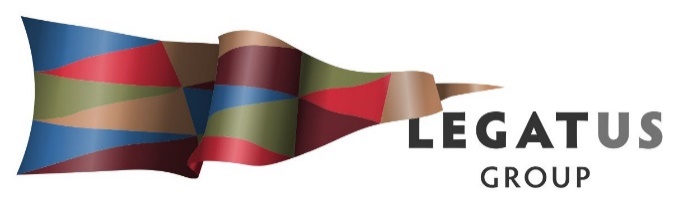 Legatus Group Road and Transport Infrastructure Advisory Committee Unconfirmed MinutesWednesday 10 April 2019Clare and Gilbert Valleys Council Chambers Gleeson Street ClareWelcome: The meeting was opened at 1.30pmAttendance:Steve Kaesler (Barossa), Tom Jones (Adelaide Plains), Lee Wallis (Goyder), Steve Watson (Glare & Gilbert Valleys), Mike Wilde (DPTI), Simon Millcock (Legatus Group) and John Olson (HDS)  Apologies Helen Macdonald (Clare & Gilbert Valleys), Wayne Hart (Mt Remarkable), Trevor Graham (Yorke Peninsula), Peter Porch (Northern Areas), Matt Elding (Barossa), and Jo-anne Buchanan (RDA Yorke Mid North).Membership and ChairThe meeting noted that the Legatus Group had appointed CEO’s Helen Macdonald and Wayne Hart to the committee.Resolved that Simon Millcock would chair the meeting.  Minutes of the meeting held 15 February 2019The meeting noted that the minutes of their meeting held on 5 February 2019 were presented at the Legatus Group meeting15 February 2019 and the responses to the motions and actions which have been undertaken were noted.Legatus Group 2030 Regional Transport Plan Phase 2 & SLRPSteve Kaesler, Tom Jones and Steve Watson declared they all had conflicts of interest with regards the SLRP due to their councils submitting applications.Mike Wilde advised he would abstain from any comments due to his position with LGTAP. Simon Millcock provided a report with the agenda outlining the process for gaining a database of regional road upgrade projects and the request for roads to be considered for SLRP funding in 2019/2020. John Olson provided a background on the process to date and then the overall summary of the 13 applications received and they had been distributed with the agenda. Detailed conversations were held on the process and applications.Through increased input from councils, an update to Regional Action Plans 1, 2 and 3 was endorsed by the committee subject to final adjustments to Sepptlesfield Road and that this will need to be presented to the board for endorsement.The meeting noted:That Regional Action Plan 1 is deficient due to true costs not being included, and the implications are that it is not providing the true picture of costs to councils. Guidance required from LGTAP on large projects proposed by councils for SLRP.The meeting was advised that the 3 Barossa Council projects were no longer being considered by council for funding in 2019/2020 budget.The meeting expanded on the matrix used by HDS Australia and indicated their collective responses as second stage evaluation which were collated and will be presented in a report by HDS Australia to Simon Millcock on Tuesday 16 April 2019. As such there will be no need for inspections of nominated projects and reliance is on the evidence collected during the recently completed regional road deficiency assessment, along with available regional route maps, plus supplementary photos and maps supplied by councils in their applications, to determine regional priorities.The endorsed list of prioritised regional road upgrade projects (forming the Legatus Group’s initial 2019 Roads Database) will be presented to the Legatus Group Board for approval for progressing with their applications. Refer to attachment:Consensus was that the Copper Coast Council projects were ranked 12th and 13th and not supported in the 2019/2020 SLRP priorities and that further work is required for both to be raised in priority list for 2020/2021 SLRP recommendations.John Olson highlighted that councils submitting SLRP funding applications in 2019 were required to state that their project complies with the principles contained within the R2R Statement of Expectations regarding road safety. Refer to attachment:Horrocks HighwayMeeting noted the response from Minister Knoll’s office that they are seeking to gain DPTI officer to meet with Legatus Group. This will be to provide an update re the scope of works and timelines following the announcement of $55m Federal and State Government funding.Scoping exercise unsealed road functionality for Restricted Access Vehicle Route Assessment ToolMeeting noted that AARB had visited region and that the interim report not yet completed and will be distributed next week for feedback and listed as an agenda item for next meeting. Heavy Vehicle Access Workshop To be coordinated for 21 June 2019 and include update on the Regional Road Plan. Other BusinessBarrier Highway between Burra and Mt BryanThe Regional Council of Goyder’s letter to Legatus Group was distributed with agenda and meeting was informed of the $62.5m announced in the budget for Barrier Highway from Burra to Cockburn. The project will widen, strengthen and realign various sections along the corridor. Meeting supportive of Legatus Group writing to Minister Knoll to gain greater information on the scope of works.State Regional Local Road Priority Meeting agreed that there was value in Regional LGA’s to discuss an overlay of their regional plans for a State Wide Local Government Regional Local Road priority list. Close and date of next meetingThe meeting was closed at 4.30pm and next meeting to be confirmed.